1- Cochez  par (X) la bonne réponse : (2 pts) 2- Répondez par vrai ou faux  aux propositions suivantes: (2 pts)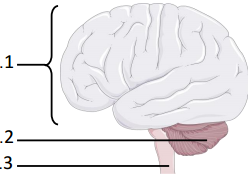 ……………………………………………………………………………………………………………………………………….……………………………………………………………………………………………………………………….………………….Exercice 1 : (5 points)Pour étudier l’une des propriétés des muscles, une série d’expériences a été réalisé :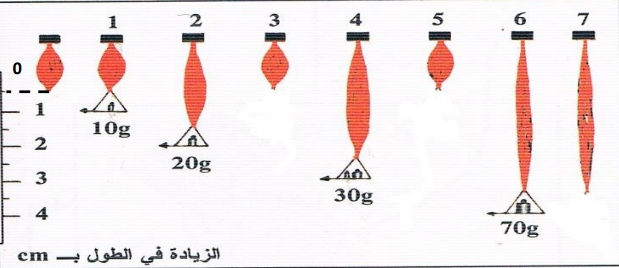 1- Décrivez la variation de la longueur du muscle en fonction de la variation de la masse utilisée : (1.5 pt)……………………………………………………………………………………………………………………………………..….……………………………………………………………………………………………………………………………………….…………………………………………………………………………………………………………………………………….…….2- Donnez la propriété déduite de cette expérience : (1 pt)………………………………………………………………………………………………………………………………………….………………………………………………………………………………………………………………………………………….3- Comment expliquez-vous la réaction du muscle dans l’expérience 7 : (1.5 pt)……………………………………………………………………………………………………………………………………….………………………………………………………………...………………………………………………………….……………….4-Donnez le rôle du muscle dans la motricité involontaire : (1 pt)………………………………………………………………………………………………………………………………………….Exercice 2 : (7 points)Pour déterminer les éléments impliqués dans la réalisation des mouvements et le trajet due à l’influx nerveux, on réalise les expériences suivantes sur des grenouilles :A, B, C : Grenouille spinale.      D     : Grenouille : spinale et on détruit la moelle épinière.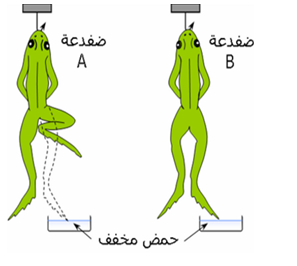 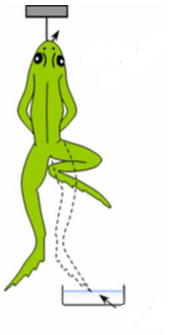 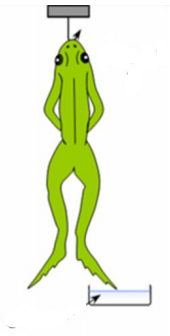 1- Définir une grenouille spinale : (1 pt)………………………………………………………………………………………………………………………………………….………………………………………………………………………………………………………………………………………….2- Indiquez   le type de la stimulation utilisée dans cette expérience : (1 pt)………………………………………………………………………………………………………………………………………….………………………………………………………………………………………………………………………………………….3 /A- Comment  expliquer l’absence de réaction de la grenouille (A) : (1.5 pts)……………………………………………………………………………………………………………………………………….…………………………………………………………………………………………………………………………………………….3 /B- Comment expliquer l’absence de la réaction de la grenouille (D) : (1pt)……………………………………………………………………………………………………………………………………….……………………………………………………………………………………………………………………………………...…….4/A –Quel est le type de l’activité nerveuse qu’on va enregistrer chez la grenouille (C) : (1 pt)……………………………………………………………………………………………………………………………………….4 /B- En exploitant les données des expériences, déduire le centre nerveux responsable de ce mouvement, avec la détermination du rôle de ce centre nerveuse : (1.5 pts)………………………………………………………………………………………………………………………………………… ……………………………………………………………………………………………………………………………………….………………………………………………………………………………………………………………………………………..….Collège : ……..Année scolaire :2019/2020Contrôle N° 1 en : svt -Semestre 2-Niveau : 3 ASCIDurée : 1 heureالاسم : ……………..……………النسب :…………….……………القسم:………… ………......……الرقم:…………...………………Note :La fibre nerveuse est l’unité structurale et fonctionnelle des muscles.…………………..L'influx nerveux sensoriel naît dans les aires sensorielles.…………………..La conséquence de l’élongation est la déchirure des fibres musculaire.…………………..Au niveau de la moelle épinière la matière grise entoure la matière blanche…………………..